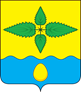 ОМСКИЙ  МУНИЦИПАЛЬНЫЙ  РАЙОН ОМСКОЙ  ОБЛАСТИСовет Иртышского сельского поселенияРЕШЕНИЕОт ________________№  ____О внесении изменений в решение Совета Иртышского сельского поселения Омского муниципального района от 30.04.2010 № 17 «Об утверждении Положения о муниципальной службе в Иртышском сельском поселении Омского муниципального района»В соответствии с положениями Федерального закона от 31.07.2020 № 268-ФЗ «О внесении изменений в отдельные законодательные акты Российской Федерации», Федерального закона от 02.03.2007 № 25-ФЗ «О муниципальной службе в Российской Федерации», Уставом  Иртышского сельского поселения Омского муниципального района Омской области, Совет Иртышского сельского поселения Омского муниципального района,РЕШИЛ:1. Внести в  Положение о муниципальной службе в Иртышском сельском поселении Омского муниципального района Омской области, утвержденное Решением Совета Иртышского сельского поселения Омского муниципального района от 30.04.2010 № 17, следующие изменения:1.1. Пункт 4 статьи 28  Положения изложить в следующей редакции:«ведение трудовых книжек муниципальных служащих (при наличии), формирование сведений о трудовой деятельности за период прохождения муниципальной службы муниципальными служащими и представление указанных сведений в порядке, установленном законодательством Российской Федерации об индивидуальном (персонифицированном) учете в системе обязательного пенсионного страхования, для хранения в информационных ресурсах Пенсионного фонда Российской Федерации».2. Настоящее Решение подлежит опубликованию (обнародованию), а также размещению на сайте Иртышского сельского поселения Омского муниципального района и вступает в силу с момента опубликования (обнародования).3. Контроль за исполнением Решения оставляю за собойПредседатель Совета сельского поселения                                      К.Н.Малюга